Gwirfoddoli Cymunedol a Diwrnodau GweithreduCofnodi eich oriau gwirfoddoliFel gwirfoddolwr yn UMAber, gallwch roi o'ch amser i helpu a/neu wneud gwahaniaeth i rywun neu rywbeth yn y gymuned neu'r brifysgol. Fel gwirfoddolwr, mae hyn yn golygu y gallwch chi gofnodi'ch oriau a gweithio tuag at Wobr Aber! Yn ogystal â hyn, bydd eich rôl yn cael ei chofnodi ar eich trawsgrifiad HEAR.Drwy gofnodi'ch oriau, nid yn unig y gallwch chi ennill cydnabyddiaeth am eich holl waith caled a'ch ymrwymiad gydol y flwyddyn, ond gallwch hefyd wella'ch cyflogadwyedd drwy ddefnyddio'r oriau, y sgiliau a'r gweithgareddau rydych chi'n eu cofnodi i ychwanegu at eich CV neu'ch cais am swydd.  Pa oriau allwch chi eu cofnodi?Mae sawl gwahanol ffurf i wirfoddoli, ond cyn belled â’ch bod chi'n rhoi o’ch amser mewn rôl ddi-dâl, yna mae'n fwy na thebyg y gallwch ei gyfrif fel gwirfoddoli! Dyma rai enghreifftiau:Helpu ar unrhyw Ddiwrnod Gweithredu UMAber (Gwirfoddoli Untro)Helpu gyda grwpiau cymunedol h.y. Sgowtiaid, Geidiaid, a Glanhau Traethau a.y.b.Gweithio mewn siop elusennolBod yn GyfaillGwirfoddoli mewn digwyddiadau Gweithgareddau codi arian (Ar gyfer elusennau neu fel rhan o ddigwyddiadau RAG)Hyfforddi chwaraeon yn ddi-dâlMynychu hyfforddiant neu gyfarfodydd sy'n gysylltiedig â'ch rôl

Pa oriau allwch chi ddim eu cofnodi?Mynychu neu gynllunio digwyddiadau cymdeithasol Teithio i'ch man gwirfoddoli neu unrhyw ddigwyddiadau sy'n gysylltiedig â'ch rôlI ddechrau cofnodi'ch oriau a'ch sgiliau ewch i www.aber.ac.uk/gwirfoddoli/cofnodieichoriau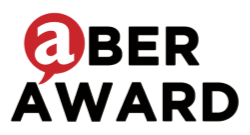 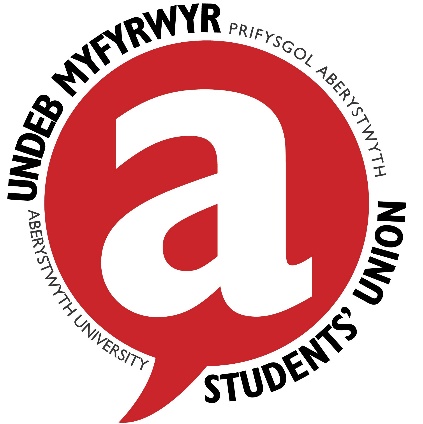 